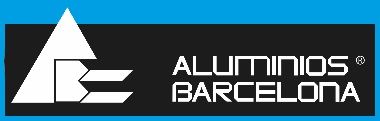 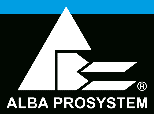 MEMORIA SISTEMA ALBA 65 RPTSuministro y colocación de ventanas/puertas SISTEMA ALBA 65 RPT de Aluminios Barcelona S.L, de canal europeo, con rotura de puente térmico, compuesta por unas hojas practicable  oscilo-batiente, incluido solape perimetral enrasado a la ventana. Realizada con perfiles de aluminio aleación 6060 conforme a  573-3, con características mínimas de los perfiles tratamiento-T5 según -2,  las caras vistas o significativas de los perfiles extruidos estarán exentos de defectos que impidan su correcta y adecuada utilización, cumpliendo las especificaciones de  12020-1 y las tolerancias dimensionales y de forma deberán cumplir con lo establecido en  12020-2. Fabricado por SAPA Extrusión, conforme a las exigencias de la Norma Española UNE-EN ISO 9001:2000 y la Norma Española UNE-EN ISO 14001:2004.Marco y hoja tienen una profundidad de 65 mm. y 72 mm. respectivamente tanto en ventanas como en puertas. Los perfiles de aluminio están provistos de rotura de puente térmico obtenida por inserción de varillas aislantes de poliamida 6.6 de 24 mm de profundidad reforzadas con un 25 % de fibra de vidrio y cordón termofusible. Marcos, hojas y junquillos con formas rectas y curvas, con posibilidad de combinar ambas. Con juntas de estanqueidad interior y central, pegadas en todas sus uniones. Posibilidad de acristalamiento de hasta 55 mm de espesor de vidrio o panel. Cámara europea para el herraje, de aluminio y con maneta de aluminio marca ALBA PROSYSTEM , el cual será el que se ofrece como homologado y probado por el  Dpto. Técnico de Aluminios Barcelona S.L . Tanto la mecanización, como el ensamble de perfiles, cumplirán con los criterios establecidos en el diseño de los sistemas (escuadras, salidas de agua, sellado de ingletes, topes, etc…), sellado de cortes a inglete y uniones de la perfilería en taller, con todos sus elementos de montaje, escuadras, junquillos, etc. Tortillería de acero inoxidable.-Anodizado, acabado ..................  color.................... efectuado en un ciclo completo que comprende las operaciones de desengrase, lavado, oxidación anódica, coloreado y sellado. El espesor y calidad de la capa anódica está garantizada por el sello EWAA QUALANOD .-Lacado, color RAL-............. efectuado con un ciclo completo que comprende desengrase, decapado de limpieza en sosa caustica, lavado, cromatizado, secado y termolacado mediante polvos de poliester con aplicación electrostática y posterior cocción a 200 º C. La calidad de la capa de lacado está garantizada por el sello QUALICOAT estando su espesor comprendido entre 60 y 100 micras. Posibilidad de decoración bicolor.Categorías alcanzadas en banco de ensayos*:Permeabilidad al aire según Norma UNE-EN 1026:2000		CLASE 4Estanquidad al agua según Norma UNE-EN 1027:2000			CLASE 8AResistencia al viento según Norma UNE-EN 12211:2000		CLASE C5	*. Ensayo realizado a una ventana practicable interior de dos hojas de 1.210 x 1.210 mm. ** Los valores de la Transmitancia Térmica e  Indice de reducción sonora depende del vidrio elegido.Incluido persiana tipo monoblock, con cajón de PVC y lama de aluminio, de altura ……… mm, incluida guía persiana de ……. mm de sección, tipo mainel,  para embutir el recogedor en la propia guía de persiana.Premarco realizado con perfiles de aluminio de primera fusión extrusionado, aleación 6060-T5, acabado en bruto. Sección de …… mm. Con rastreles y elementos de sujeción, preparado para recibir directamente a obra. Tanto la mecanización, como el ensamble de perfiles, cumplirán con los criterios establecidos en el diseño de los sistemas.El doble acristalamiento estará formado por un ………….Montada sobre premarco en obra, sellado de la carpintería, y de ésta con la fábrica, con silicona neutra con un cordón de  ó inferior, y limpieza completa.